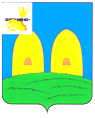 АДМИНИСТРАЦИЯОСТЕРСКОГО СЕЛЬСКОГО ПОСЕЛЕНИЯРОСЛАВЛЬСКОГО РАЙОНА СМОЛЕНСКОЙ ОБЛАСТИП О С Т А Н О В Л Е Н И Еот  30.10.2023 года № 90 О внесении изменений в Административный регламент предоставления муниципальной услуги «Признание граждан малоимущими, в целях принятия их на учет в качестве нуждающихся в жилых помещениях, предоставляемых по договорам социального найма»В соответствии с Федеральным законом от 06.10.2003 № 131 – ФЗ «Об общих принципах организации местного самоуправления в Российской Федерации», Федеральным законом от 27.07.2010 № 210 – ФЗ «Об организации предоставления государственных и муниципальных услуг», областным законом от 13.03.2006 № 5-з «О порядке определения в Смоленской области размера дохода, приходящегося на каждого члена семьи, и стоимости имущества, находящегося в собственности членов семьи и подлежащего налогообложению, в целях признания граждан малоимущими и предоставления им по договорам социального найма жилых помещений муниципального жилищного фонда и о порядке признания в Смоленской области граждан малоимущими в целях предоставления им по договорам социального найма жилых помещений муниципального жилищного фонда»Администрация  Остерского сельского 
поселения Рославльского района Смоленской области
п о с т а н о в л я е т:1. Внести в Административный регламент Администрации Остерского сельского поселения Рославльского района Смоленской области предоставления муниципальной услуги «Признание граждан малоимущими, в целях принятия их на учет в качестве нуждающихся в жилых помещениях, предоставляемых по договорам социального найма», утвержденный постановлением Администрации Осткерского сельского поселения Рославльского района Смоленской области от 01.03.2020 №73 (в редакции постановлений Администрации Остерского сельского поселения Рославльского района Смоленской области от 28.12.2020 №161, от 27.01.2022 №9) следующие изменения: 1) в подразделе 2.6 раздела 2:а) пункт 2.6.1 изложить в следующей редакции:«2.6.1. Для предоставления муниципальной услуги заявитель представляет в Администрацию следующие документы:1) заявление в письменной форме о признании его малоимущим (далее - заявление) с указанием всех членов семьи, зарегистрированных совместно с гражданином по месту его жительства, и степени родства;2) документ, удостоверяющий личность гражданина;3)правоустанавливающие документы, подтверждающие право собственности гражданина и членов его семьи на объекты недвижимости, права на которые не зарегистрированы в Едином государственном реестре недвижимости;4) документы, содержащие сведения о стоимости принадлежащих на правах собственности гражданину и членам его семьи транспортных средств, признаваемых объектом налогообложения по транспортному налогу;5) документы, подтверждающие получение согласия членов семьи гражданина или их законных представителей на обработку персональных данных указанных членов семьи;6) документ, удостоверяющий личность представителя гражданина, и документ, подтверждающий полномочия представителя гражданина (при подаче заявления и документов представителем гражданина).»;2) пункт 2.6.2 изложить в следующей редакции:«2.6.2. Администрация в срок, не превышающий трех рабочих дней со дня представления гражданином (его представителем) заявления, направляет межведомственные запросы в органы, предоставляющие государственные услуги, органы, предоставляющие муниципальные услуги, иные государственные органы, органы местного самоуправления либо подведомственные государственным органам или органам местного самоуправления организации, участвующие в предоставлении государственных или муниципальных услуг, в соответствии с нормативными правовыми актами Российской Федерации, областными нормативными правовыми актами, муниципальными правовыми актами, о представлении:1) документов (сведений, содержащихся в них) о доходах, полученных гражданином и членами его семьи за расчетный период, с учетом требований статей 6 и 7 областного закона от 13.03.2006 № 5-з «О порядке определения в Смоленской области размера дохода, приходящегося на каждого члена семьи, и стоимости имущества, находящегося в собственности членов семьи и подлежащего налогообложению, в целях признания граждан малоимущими и предоставления им по договорам социального найма жилых помещений муниципального жилищного фонда и о порядке признания в Смоленской области граждан малоимущими в целях предоставления им по договорам социального найма жилых помещений муниципального жилищного фонда»;2) документов (сведений, содержащихся в них) о находящихся в собственности гражданина и членов его семьи объектах движимого и недвижимого имущества, являющегося объектом налогообложения по налогу на имущество физических лиц, земельному налогу и транспортному налогу;3) документов (сведений, содержащихся в них), подтверждающих стоимость принадлежащего на правах собственности гражданину и членам его семьи недвижимого имущества, являющегося объектом налогообложения по налогу на имущество физических лиц и земельному налогу;4) документов (сведений, содержащихся в них), подтверждающих регистрацию гражданина и членов его семьи по месту жительства гражданина на территории Смоленской области.».         2. Настоящее постановление подлежит размещению на официальном сайте Администрации Остерского сельского поселения Рославльского района Смоленской области в информационно - телекоммуникационной сети «Интернет».          3.  Контроль исполнения настоящего постановления оставляю за собой.Глава муниципального образованияОстерского сельского поселенияРославльского района Смоленской области                                     С.Г.Ананченков